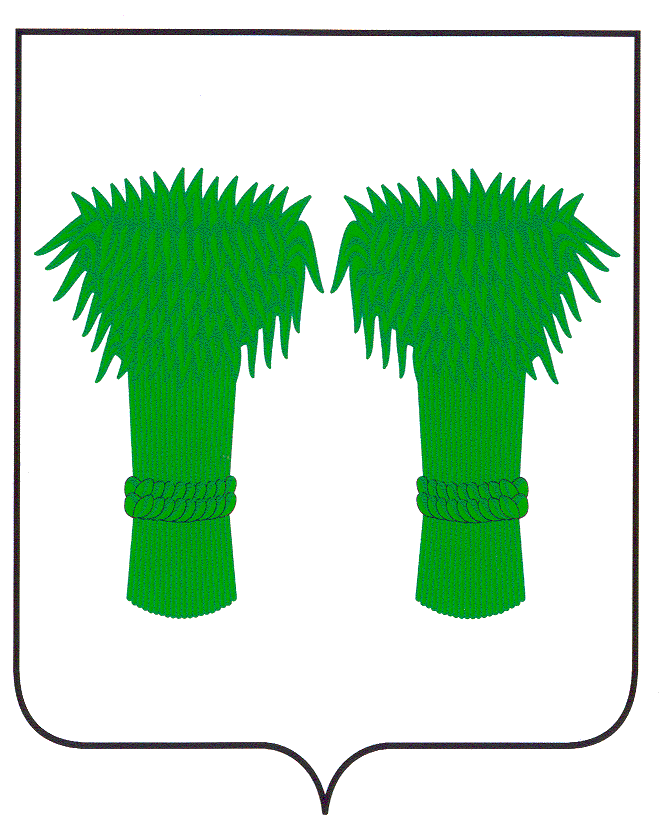 ПаспортКадыйского муниципального района2020 годI. ОБЩАЯ ХАРАКТЕРИСТИКА МУНИЦИПАЛЬНОГО РАЙОНА1.КРАТКАЯ ХАРАКТЕРИСТИКАСимволика района.Герб района -графическое изображение : Настоящее геральдическое описание герба утверждено Решением Собрания депутатов Кадыйского района от 30 мая 2003 года № 29 «О гербе муниципального образования "Кадыйский район"».Герб муниципального образования «Кадыйский район» представляет собой щит, на котором в серебряном поле два зелёных пука (снопа) осоки, один подле другого.	Герб Кадыйского района может воспроизводиться в двух равнодопустимых версиях:без вольной части;с вольной частью – четырехугольником, примыкающим изнутри к верхнему углу герба Кадыйского района с воспроизведенными в нем фигурами из гербового щита Костромской области.За основу герба Кадыйского района взят исторический герб уездного города Кадыя, Костромской губернии Костромского Наместничества, Высочайше утвержденный 29 марта 1779 г.Мотивом для составления герба городу Кадый во второй половине XVIII в. с двумя снопами осоки послужило его географически низкое месторасположение.Осока растет в низких сырых местах. В то же время осока в виде снопа аллегорически символизирует объединение, связь, силу.Зеленый цвет символизирует благородство, радость, честь; зеленый цвет также дополняет символику природы района.2. Историческая справка.	Датой основания Кадыя считается 25 июня 1546 года, когда царской  грамотой Ивана Грозного Кадый был «пожалован» приходом Костромского уезда. Создан он был как город-крепость для отражения нападения татар и защиты населения, живущего рядом . Но задолго до того, ещё в 15 веке, на территории самого Кадыя и его окрестностях добывали драгоценный продукт - соль. Та соль, что добывалась на Юге, Востоке и в Карпатах, в Россию ещё не ввозилась. Соль добывали из соленой подземной воды. В 1573 году по приказу Ивана Грозного под  Кадыем отмежевывали и описывали  землю писцы  Одинцов и Наумов. В 1779 году был утверждён  герб  Кадыя,  разработанный  герольдмейстером  Волковым.  В 1929  году  Кадый  вошёл в состав Ивановской области, а в 1935 году в составе Ивановской области  был  образован  Кадыйский район. В 1936 году вошел в состав Ярославской, а в 1944 году- в состав Костромской области.Государственными  памятниками  природы  являются сосновые боры на берегах рек: Волга,  Нёмда, Вотгать, парк в с. Чернышеве, дендрарий в Завражной средней школе, Светлое озеро, глухариные токовища, родники. Достопримечательностями района являются памятники архитектуры: церковные храмы, в том числе 2 деревянных, один из них охраняется; памятники археологии: курганный могильник и Селище 17-18 веков, Селище 1-го тысячелетия до н.э.На территории района есть населенные пункты, известные в прошлом. В с. Рубцово находился Боголюбский женский монастырь (осн. в 1864 году). Сейчас на этом месте установлен памятный знак. В деревне Тренино в начале 19 века был основан Макарьево-Унжевский хрустальный завод братьев Трениных. Село Чернышево-усадьба Героя Отечественной войны 1812 года П.И. Петрова. Его сын Аркадий Петрович, живя в Чернышеве, занимался сельским хозяйством. В 1847 году он впервые в России поставил на сцене Галича драму «Маскарад» М.Ю. Лермонтова и сбор от спектакля передал бедным жителям города. Хороший художник, он оставил много зарисовок костромских городов и родного села. Эти рисунки хранятся в Российской национальной библиотеке в Москве. В одной из комнат усадьбы в Чернышеве висела картина «Вид города Тифлиса», нарисованная Лермонтовым и подаренная Павлу Ивановичу Петрову бабушкой великого поэта.Деревня Борисово принадлежала П.П. Писемекому-офицеру, участнику войны 1812года, служившему в лейб-гвардии Семёновского полка в Петербурге.В селе Завражье, в 50км от Кадыя, на реке Волге родился и провёл часть своего детства известный кинорежиссёр Андрей Тарковский. Корни предков энциклопедиста, учёного, просветителя, создателя йода, религиозного мыслителя, священника Павла Флоренского тоже с нашей земли. И важным событием для Кадыйской земли стало открытие историко-культурного музея в селе Завражье. В музее созданы и действуют залы, посвящённые судьбам выдающихся личностей.Большое Столпино и Большое Доронино, п.Кадый - родина Героев Советского Союза Н.Н.Юдина, Н.А.Смирнова, М.А.Четвертного. Около Столпина находилась Кривоозёрская Троицкая мужская пустынь, иконы в монастыре писал выдающийся иконописец Корнилий Уланов, который в 1731 году постригся в этом монастыре в монахи. Кривоозёрскую пустынь запечатлел И.И.Левитан в картинах «Тихая обитель» и «Вечерний звон».В д. Поселихино родился и жил известный в настоящее время профессиональный художник А.И. Веселов, с Кадыем связана жизнь художницы Н.А. Белых.Занятия промыслами и ремеслами – культурно-историческая особенность нашего района. У нас были развиты ремесла: плотничество; плетение; резьба по дереву; жгонка; кузнечное дело; ткачество; бондарное и печное дело; дегтярное производство. Многие промыслы сохранились и сейчас.3. Географическое и природно-климатическое положение.Кадыйский район расположен на юге центральной части Костромской области, южная граница проходит по р. Волге (Горьковское водохранилище). Всего земель в границах района 234137 га, в т.ч. лесные земли  занимают 80%( преобладают смешанные леса – береза, сосна, ель, осина, ольха черная, ольха серая, липа ), земли сельхозназначения – 55043га. На левобережье р. Немда преобладают дерново-среднеподзолистые супесчаные и песчаные почвы, которые сменяются к правобережью р. Немды на дерново-сильноподзолистые и песчаные почвы.Через территорию района проходит автодорога федерального значения Кострома – В.Спасское.В административном отношении район граничит с запада – с Островским районом, с севера – с Антроповским, с востока – с Макарьевским, с юга – с Ивановской областью.	Административным центром Кадыйского муниципального района является Кадый - посёлок городского типа, находится в 146 километрах к востоку от Костромы. Расположен по берегам  реки Вотгать (приток реки Нёмда), в том месте, где в неё впадает речка Кадыевка.  Кадый находится в 65 километрах от железнодорожной станции Островское, 488 км от г. Москвы. По результатам переписи 2002 года численность населения составила 10,3 тысяч человек, в том числе в посёлке Кадый 3,9 тысяч человек.Природно-климатические условия: район расположен в пределах Ветлужско-Унженской низменности и характеризуется пологоволнистым равнинным рельефом, слабо расчлененными оврагами и балками. Главной водной артерией района является р.Немда (левый приток р. Волга), которая протекает с севера на юг по всей территории района. Все реки района  относятся к бассейну р. Волги и характеризуются высоким, ясно выраженным весенним половодьем. Климат района умеренно-континентальный с  продолжительной холодной зимой, сравнительно теплым летом и достаточным, устойчивым увлажнением. Среднегодовая температура воздуха равна +2,5- +2,6 градусов С. Среднегодовое количество осадков изменяется от 514 до 569 мм. Максимум осадков приходится на август, минимум – на февраль.Богата и разнообразна природа нашего экологически чистого края, расположенного в живописной местности, пересеченной извилистыми реками: Желвата, Вотгать, Шуя, Немда с выходом на реку Волга. В реках обитает до 30 видов рыб, наиболее распространённые: щука и лещ, налим и окунь, судак и жерех. Богаты наши леса и болота грибами и ягодами, водятся белки, лисицы, куницы, бобры, медведи, волки. На территории района разведанных месторождений полезных ископаемых немного, однако недра района содержат достаточное для районных нужд количество строительного сырья. Особенно перспективно в плане прироста запасов песчаное сырье. При грамотной постановке поисково-оценочных работ возможно обнаружение небольших месторождений глин и гравийно-песчаного материала. В районе также имеются месторождения торфа, источник минеральной воды. Водные ресурсы: площадь земельного фонда – 14893 га, в том числе реки – 14884 га, озера – 9 га. Суммарный среднегодовой объем свежей воды из природных источников – 200 тыс.м.куб. (из подземных источников). Расчетная лесосека составляет 532,9 тыс.м3, в том числе по хвойному хозяйству – 105,1 тыс.м3. Имеются свободные  муниципальные земли сельскохозяйственного назначения в зоне Горьковского водохранилища для строительства баз отдыха.Муниципальное образование Кадыйский район объединяет 7 сельских поселений, 1 городское поселение п. Кадый.  Население района  проживает в 96 населенных пунктах.4. Экологическая обстановка.  	Экологическая обстановка в районе характеризуется как положительная. По выполнению природоохранного законодательства осуществляется государственный контроль, ежегодно проверяются предприятия всех форм собственности. В районе ежегодно проводятся «Дни защиты от экологической опасности», «Месячники по санитарной очистке и благоустройству населенных пунктов района»,  пропаганда экологической культуры, конкурс по благоустройству родников.	В поселениях района разработаны нормативные правовые акты по исполнению закона «О зеленых насаждениях Костромской области», порядок организации, использования, охраны, защиты и восстановления зеленых насаждений и  ведение реестра зеленых насаждений (информационных карт). 	Каждый год проводятся рейды по выявлению стихийных свалок мусора с последующей их ликвидацией.5. Потенциал для развития бизнеса.	Один из путей динамичного развития Кадыйского муниципального района – это привлечение средств частных инвесторов в реальный сектор экономики района, модернизация и расширение производства конкурентоспособной  продукции. Наиболее перспективными сферами капиталовложений является лесозаготовка, деревообработка,  добыча полезных ископаемых, создание зон отдыха и туризм.	Богатая история и культура Кадыйской земли, наличие памятников археологии, культовой и гражданской архитектуры – являет собой бескрайнее нетронутое поле деятельности для историков, археологов, краеведов, фольклористов. А выгодное в транспортном отношении географическое положение района – вблизи административного центра Костромской области, благоприятная экологически чистая уникальная природная среда – формируют определенный потенциал для успешного развития туристической  деятельности.	Уникальные историко-культурные ресурсы Кадыйского района, являющиеся основой развития туристической инфраструктуры, не ограничены лишь совокупностью памятников, сосредоточенных на его территории. Привлекательной особенностью местных историко-культурных объектов можно считать их сочетание с выразительными естественными природными ландшафтами.6. Структура администрации муниципального района.Глава администрации  Кадыйского муниципального районаБольшаков Евгений Юрьевич, контактный телефон - 340087. Представительный орган муниципального района .Секретарь собрания депутатовКатюкова Ольга Сергеевна, контактный телефон - 340068. Средства массовой информации - газета «Родной край»;- тематика, в том числе основные проблемы, освещаемые в СМИ: социальные вопросы, развитие экономики района, информационное сопровождение мероприятий района, работа с письмами граждан.9.Муниципальные образования в составе Кадыйского муниципального районаГородское поселение п. Кадый, глава администрации Смирнов Владимир ПавловичКонтактная информация , телефон - 35461                                                            Сельские поселенияЕкатеринкинское сельское поселение, глава администрации Петракова Галина НиколаевнаКонтактная информация – 25110Селищенское сельское поселение, глава администрации Крышковец Елена ВалерьевнаКонтактная информация - 35051Вешкинское сельское поселение, и.о. главы администрации Баруздина татьяна ВасильевнаКонтактная информация – 31115Паньковское сельское поселение,  и.о.главы администрации Лебедев Александр СтаниславовичКонтактная информация –37935Чернышевское сельское поселение, и.о.глава администрации Молькова Елена ВадимовнаКонтактная информация - 36331Завражное сельское поселение, глава администрации  Панина Инна АлександровнаКонтактная информация – 36746Столпинское сельское поселение, глава администрации Цыплова Марина АлександровнаКонтактная информация –360262. ТЕРРИТОРИЯ И ИНСТИТУЦИОНАЛЬНАЯ СТРУКТУРАМУНИЦИПАЛЬНОГО ОБРАЗОВАНИЯ3. ОРГАНЫ МЕСТНОГО САМОУПРАВЛЕНИЯ 1Кадыйский муниципальный районВёшкинское сельское поселениеПаньковское сельское поселениеЕкатеринкинское сельское поселениеСелищенское сельское поселениеЧернышевское сельское поселениеЗавражное сельское поселениеСтолпинское сельское поселениеГородское  поселение п. Кадый¹) Заполняется в разрезе поселений, входящих в муниципальный район4.  ДЕМОГРАФИЯ И ТРУДОВЫЕ РЕСУРСЫ4.1. ДЕМОГРАФИЧЕСКАЯ СИТУАЦИЯ И МИГРАЦИОННЫЕ ПРОЦЕССЫ4.2. ТРУДОВЫЕ РЕСУРСЫ, ЗАНЯТОСТЬ И ДЕНЕЖНЫЕ ДОХОДЫ НАСЕЛЕНИЯРаздел II. РАЗВИТИЕ РЕАЛЬНОГО СЕКТОРА ЭКОНОМИКИ1. ПРОМЫШЛЕННОЕ ПРОИЗВОДСТВО И ЛЕСОЗАГОТОВИТЕЛЬНАЯ ДЕЯТЕЛЬНОСТЬ(заполнять только виды деятельности, по которым ведут хозяйственную деятельность предприятия и организации муниципального образования)СЕЛЬСКОЕ ХОЗЯЙСТВО2.1. СОСТОЯНИЕ И ИСПОЛЬЗОВАНИЕ ЗЕМЕЛЬ СЕЛЬСКОХОЗЯЙСТВЕННОГО НАЗНАЧЕНИЯ 2.2. СЕЛЬХОЗТОВАРОПРОИЗВОДИТЕЛИ РАЙОНА2.3. ПРОДУКЦИЯ РАСТЕНИЕВОДСТВА И ЖИВОТНОВОДСТВА2.4. СТРОИТЕЛЬСТВО И РЕКОНСТРУКЦИЯ ПРОИЗВОДСТВЕННЫХОБЪЕКТОВ В СЕЛЬХОЗОРГАНИЗАЦИЯХ, ФЕРМЕРСКИХХОЗЯЙСТВАХ, ПИЩЕВОЙ (ПЕРЕРАБАТЫВАЮЩЕЙ) ПРОМЫШЛЕННОСТИ3. СТРОИТЕЛЬСТВО4. ПОТРЕБИТЕЛЬСКИЙ РЫНОКРаздел III. ФИНАНСЫ МУНИЦИПАЛЬНОГО РАЙОНА (ГОРОДСКОГО ОКРУГА)1. БЮДЖЕТ ГОРОДСКОГО ОКРУГА (КОНСОЛИДИРОВАННЫЙБЮДЖЕТ МУНИЦИПАЛЬНОГО РАЙОНА)3. МУНИЦИПАЛЬНОЕ ИМУЩЕСТВОРаздел IV. КАЧЕСТВО ЖИЗНИ НАСЕЛЕНИЯ1. ЖИЛИЩНО-КОММУНАЛЬНОЕ ХОЗЯЙСТВО2. ТРАНСПОРТ И СВЯЗЬ3. ОХРАНА ОКРУЖАЮЩЕЙ СРЕДЫ И РАЦИОНАЛЬНОЕИСПОЛЬЗОВАНИЕ ПРИРОДНЫХ И ЛЕСНЫХ РЕСУРСОВ3.1. ОХРАНА ВОДНЫХ РЕСУРСОВ И АТМОСФЕРНОГО ВОЗДУХА3.2. ОХРАНА И РАЦИОНАЛЬНОЕ ИСПОЛЬЗОВАНИЕ ЛЕСНЫХ РЕСУРСОВ4. СОЦИАЛЬНАЯ СФЕРА4.1. ОБРАЗОВАНИЕ4.2. ЗДРАВООХРАНЕНИЕ		4.3. КУЛЬТУРА И ИСКУССТВО, СОХРАНЕНИЕ ОБЪЕКТОВКУЛЬТУРНОГО НАСЛЕДИЯ-4.4. ФИЗКУЛЬТУРА И СПОРТ4.5. ОРГАНИЗАЦИЯ РАБОТЫ С МОЛОДЕЖЬЮ5. ТУРИЗМРаздел. V. ИНВЕСТИЦИОННАЯ ДЕЯТЕЛЬНОСТЬ Приложение № 1к паспорту муниципального района(городского округа)ПЕРЕЧЕНЬОРГАНИЗАЦИЙ ПО ВИДАМ ЭКОНОМИЧЕСКОЙ ДЕЯТЕЛЬНОСТИ (ПО СОСТОЯНИЮ НА КОНЕЦ 2012 ГОДА) ПО РАЗДЕЛАМ С, Д, Е Заполняется по крупным, средним и прочим наиболее значимым предприятиям по основному виду деятельностиПриложение № 2к паспорту муниципального района(городского округа)ПЕРЕЧЕНЬСЕЛЬСКОХОЗЯЙСТВЕННЫХ ОРГАНИЗАЦИЙ(ПО СОСТОЯНИЮ НА КОНЕЦ ГОДА)Приложение № 3к паспорту муниципального района(городского округа)ПЕРЕЧЕНЬОБЩЕОБРАЗОВАТЕЛЬНЫХ ШКОЛ, ШКОЛ-ИНТЕРНАТОВ, ДЕТСКИХВНЕШКОЛЬНЫХ УЧРЕЖДЕНИЙ (ПО СОСТОЯНИЮ НА КОНЕЦ ГОДА)Приложение № 4к паспорту муниципального района(городского округа)ПЕРЕЧЕНЬПРОФЕССИОНАЛЬНО-ТЕХНИЧЕСКИХ И ПРОЧИХОБЪЕКТОВ ОБРАЗОВАНИЯ (ПО СОСТОЯНИЮ НА КОНЕЦ ГОДА)Приложение № 5к паспорту муниципального района(городского округа)ПЕРЕЧЕНЬОБЪЕКТОВ ОРГАНИЗАЦИЙ ЗДРАВООХРАНЕНИЯ(ПО СОСТОЯНИЮ НА КОНЕЦ ГОДА)Приложение № 6к паспорту муниципального района(городского округа)ПЕРЕЧЕНЬОБЪЕКТОВ ОРГАНИЗАЦИЙ КУЛЬТУРЫ И ИСКУССТВА(ПО СОСТОЯНИЮ НА КОНЕЦ  ГОДА)Приложение № 7к паспорту муниципального района(городского округа)ПЕРЕЧЕНЬОБЪЕКТОВ ОРГАНИЗАЦИЙ СОЦИАЛЬНОГО ОБСЛУЖИВАНИЯ(ПО СОСТОЯНИЮ НА КОНЕЦ ГОДА)Приложение № 8к паспорту муниципального района(городского округа)ПЕРЕЧЕНЬОБЪЕКТОВ ОРГАНИЗАЦИЙ ОТДЫХА И ТУРИЗМАПриложение № 9к паспорту муниципального района(городского округа)ПЕРЕЧЕНЬСТРАТЕГИЙ, КОНЦЕПЦИЙ, ПРОГРАММ СОЦИАЛЬНО-ЭКОНОМИЧЕСКОГОРАЗВИТИЯ МУНИЦИПАЛЬНОГО РАЙОНА Приложение № 10к паспорту муниципального района(городского округа)ПЕРЕЧЕНЬОСОБО ОХРАНЯЕМЫХ ПРИРОДНЫХ ТЕРРИТОРИЙПриложение № 11к паспорту муниципального района(городского округа)ПЕРЕЧЕНЬМЕСТОРОЖДЕНИЙ ОБЩЕРАСПРОСТРАНЕННЫХ ПОЛЕЗНЫХ ИСКОПАЕМЫХ,ВКЛЮЧЕННЫХ В ТЕРРИТОРИАЛЬНЫЙ БАЛАНС№ п/пПоказателиЕд.измеренияИсточник  
информации2014г.2015 г2016 г.2017 г.2018 г.2018 г.2019  г.1.Общая площадь земельных участков в границах муниципального образования, всегогаОтдел по экономике234137234137234137234137234137234137234137в том числе находящихся:    1.1.в собственности           
Российской Федерации        -"-1917182002002002001.2.в собственности           
Костромской области         -"-253253253964554554551.3.в собственности           
муниципального образования  -"-183235350936373676367636761.4.в частной собственности   -"-157311515615575153691540915409154081.5.площадь земельных участков, государственная собственность на которые не разграничена-"-2189812147822148352143972143972143972.Количество муниципальных образований в составе муниципального района, всегов том числе:                ед.88888882.1.городских поселений       -"-11111112.2.сельских поселений        -"-77777773.Количество населенных пунктов, всего
в том числе:                -"-969696969595953.1.городские населенные пункты-"-1111111из них:                     3.1.1.города областного значения -"--------3.1.2.города районного значения-"--------3.1.3.городские поселки  
(поселки городского типа,   
рабочие поселки)            -"-11111113.2.сельские населенные пункты-"-959595959494944.Количество организаций,     зарегистрированных на       территории муниципального   
района (городского округа), 
всего                       ед.Костромастат179183172148129129129в том числе по видам        
экономической деятельности: промышленность40414133313434сельское хозяйство21212111555торговля131398888жилищно коммунальное хозяйство5745522дорожное хозяйство11111115.Количество организаций      
муниципальной формы         
собственности, всего        ед.65636358494747в том числе по видам        
экономической деятельности: - государственное управление32303025202020- образование27272726252323- здравоохранение4444444№ п/пПоказателиЕд.    
измере-нияИсточник  
информа-ции2014г.2015г.2016 г.2017 г.2018 г.2018 г.2019 г.1.Глава муниципального образования: дата выборовчисло, месяц, год14.09.1414.09.1414.09.1414.09.1414.09.1414.09.1408.09.20192.Срок полномочий главы муниципального образованиямесяцев606060606060603.Глава администрации муниципального образования (при замещении должности по контракту): дата назначениячисло, месяц, год-------4.Среднесписочная численность работников органов местного 
самоуправления на конец годачел.Ф 14 МО424445444847475.Среднемесячная заработная   
плата работников органов    
местного самоуправления     руб.260462566024000243202473625343253436.Представительный орган:     
дата выборов                
представительного органа    число,    
месяц,    
год14.09.1414.09.1414.09.1414.09.1414.09.1430.09.201530.09.20157.Сроки полномочий            
представительного органа    месяцев6060606060бессрочнобессрочно8.Общая численность депутатов представительного органа    чел.141414141415159.Расходы на содержание органов местного самоуправлениятыс. руб.Ф 14 МО17437,91826616950170381908518974,018974,0№ п/пПоказателиЕд.    
измере-нияИсточник  
информа-ции2014 г.2015 г.2016 г.2017 г.2018 г.20191.Глава муниципального образования: дата выборовчисло, месяц, год14.09.1414.09.1413.09.1613.09.1613.09.1619.11.20172.Срок полномочий главы муниципального образованиямесяцев6060606060603.Глава администрации муниципального образования (при замещении должности по контракту): дата назначениячисло, месяц, год------4.Среднесписочная численность работников органов местного 
самоуправления на конец годачел.Ф 14 МО3333435.Среднемесячная заработная   
плата работников органов    
местного самоуправления     руб.168241830016200204202490031755,06.Представительный орган:     
дата выборов                
представительного органа    число,    
месяц,    
год13.03.1113.03.1113.03.1113.03.1113.03.1111.09.20167.Сроки полномочий            
представительного органа    месяцев6060606060608.Общая численность депутатов представительного органа    чел.1010101010109.Расходы на содержание органов местного самоуправлениятыс. руб.Ф 14 МО1129,91099,31141,21070,81769,21647,2№ п/пПоказателиЕд.    
измере-нияИсточник  
информа-ции2014 г.2015г.2016 г.2017г.2018 г.2019 г.1.Глава муниципального образования: дата выборовчисло, месяц, год13.03.1113.03.1113.03.1613.03.1613.03.1620.10.20192.Срок полномочий главы муниципального образованиямесяцев6060606060603.Глава администрации муниципального образования (при замещении должности по контракту): дата назначениячисло, месяц, год------4.Среднесписочная численность работников органов местного 
самоуправления на конец годачел.Ф 14 МО55554,53,95.Среднемесячная заработная   
плата работников органов    
местного самоуправления     руб.146681530020600197202078125760,06.Представительный орган:     
дата выборов                
представительного органа    число,    
месяц,    
год13.03.1113.03.1113.03.1113.03.1113.03.1111.09.20167.Сроки полномочий            
представительного органа    месяцев6060606060608.Общая численность депутатов представительного органа    чел.1010101010109.Расходы на содержание органов местного самоуправлениятыс. руб.Ф 14 МО1475,31394,61730,21800,51694,81651,0№ п/пПоказателиЕд.    
измере-нияИсточник  
информа-ции2014 г.2015г.2016 г.2017г.2018 г.2019 г.1.Глава муниципального образования: дата выборовчисло, месяц, год27.06.1013.09.1513.09.1513.09.1513.09.1513.09.20152.Срок полномочий главы муниципального образованиямесяцев6060606060603.Глава администрации муниципального образования (при замещении должности по контракту): дата назначениячисло, месяц, год------4.Среднесписочная численность работников органов местного 
самоуправления на конец годачел.Ф 14 МО3333445.Среднемесячная заработная   
плата работников органов    
местного самоуправления     руб.2212823800239002120020864228306.Представительный орган:     
дата выборов                
представительного органа    число,    
месяц,    
год27.06.1013.09.1513.09.1513.09.1513.09.1513.09.20157.Сроки полномочий            
представительного органа    месяцев6060606060608.Общая численность депутатов представительного органа    чел.7777779.Расходы на содержание органов местного самоуправлениятыс. руб.Ф 14 МО1153,71215,51142,71146,613071427,6№ п/пПоказателиЕд.    
измере-нияИсточник  
информа-ции2014 г.2015г.2016 г.2017 г.2018 г.2019 г..1.Глава муниципального образования: дата выборовчисло, месяц, год13.03.1113.03.1113.09.1613.09.1613.09.1618.09.20162.Срок полномочий главы муниципального образованиямесяцев6060606060603.Глава администрации муниципального образования (при замещении должности по контракту): дата назначениячисло, месяц, год------4.Среднесписочная численность работников органов местного 
самоуправления на конец годачел.Ф 14 МО22233,535.Среднемесячная заработная   
плата работников органов    
местного самоуправления     руб.2342424200252001850020438227836.Представительный орган:     
дата выборов                
представительного органа    число,    
месяц,    
год13.03.1113.03.1113.09.1613.09.1613.09.1618.09.20167.Сроки полномочий            
представительного органа    месяцев6060606060608.Общая численность депутатов представительного органа    чел.7777779.Расходы на содержание органов местного самоуправлениятыс. руб.Ф 14 МО701,2718,891411391233,31152,2№ п/пПоказателиЕд.    
измере-нияИсточник  
информа-ции2014г.2015г.2016 г.2017г.2018 г2019 г.1.Глава муниципального образования: дата выборовчисло, месяц, год27.06.1013.09.1513.09.1513.09.1513.09.1513.09.20152.Срок полномочий главы муниципального образованиямесяцев6060606060603.Глава администрации муниципального образования (при замещении должности по контракту): дата назначениячисло, месяц, год------4.Среднесписочная численность работников органов местного 
самоуправления на конец годачел.Ф 14 МО65554,54,55.Среднемесячная заработная   
плата работников органов    
местного самоуправления     руб.1822319100202002002021874223816.Представительный орган:     
дата выборов                
представительного органа    число,    
месяц,    
год27.06.1013.09.1513.09.1513.09.1513.09.1513.09.20157.Сроки полномочий            
представительного органа    месяцев6060606060608.Общая численность депутатов представительного органа    чел.6777779.Расходы на содержание органов местного самоуправлениятыс. руб.Ф 14 МО1848,91603,51758,91918,915611597,6№ п/пПоказателиЕд.    
измере-нияИсточник  
информа-ции2014 г.2015 г.2016 г.2017г.2018 г.2019 г.1.Глава муниципального образования: дата выборовчисло, месяц, год14.03.1013.09.1513.09.1513.09.1513.09.1513.09.20152.Срок полномочий главы муниципального образованиямесяцев6060606060603.Глава администрации муниципального образования (при замещении должности по контракту): дата назначениячисло, месяц, год------4.Среднесписочная численность работников органов местного 
самоуправления на конец годачел.Ф 14 МО5544445.Среднемесячная заработная   
плата работников органов    
местного самоуправления     руб.165311680018000186402076721893,06.Представительный орган:     
дата выборов                
представительного органа    число,    
месяц,    
год14.03.1013.09.1513.09.1513.09.1513.09.1513.09.20157.Сроки полномочий            
представительного органа    месяцев6060606060608.Общая численность депутатов представительного органа    чел.7777779.Расходы на содержание органов местного самоуправлениятыс. руб.Ф 14 МО1509,21398,514671741,61384,51388,4№ п/пПоказателиЕд.    
измере-нияИсточник  
информа-ции2014г.2015 г..2016 г.2017г.2018 г.2019 г.1.Глава муниципального образования: дата выборовчисло, месяц, год27.06.1013.09.1513.09.1513.09.1513.09.1513.09.20152.Срок полномочий главы муниципального образованиямесяцев6060606060603.Глава администрации муниципального образования (при замещении должности по контракту): дата назначениячисло, месяц, год------4.Среднесписочная численность работников органов местного 
самоуправления на конец годачел.Ф 14 МО33343,53,55.Среднемесячная заработная   
плата работников органов    
местного самоуправления     руб.2347423300239002145022848215996.Представительный орган:     
дата выборов                
представительного органа    число,    
месяц,    
год27.06.1013.09.1513.09.1513.09.1513.09.1513.09.20157.Сроки полномочий            
представительного органа    месяцев6060606060608.Общая численность депутатов представительного органа    чел.7777779.Расходы на содержание органов местного самоуправлениятыс. руб.Ф 14 МО1357,815461524,91544,41297,41185,9№ п/пПоказателиЕд.    
измере-нияИсточник  
информа-ции2014г.2015 г.2016 г.2017г.2018 г.2019 г.1.Глава муниципального образования: дата выборовчисло, месяц, год13.03.1113.03.1113.03.1113.03.1113.03.1118.09.20162.Срок полномочий главы муниципального образованиямесяцев6060606060603.Глава администрации муниципального образования (при замещении должности по контракту): дата назначениячисло, месяц, год------4.Среднесписочная численность работников органов местного 
самоуправления на конец годачел.Ф 14 МО7767775.Среднемесячная заработная   
плата работников органов    
местного самоуправления     руб.2099521000201002209023102231506.Представительный орган:     
дата выборов                
представительного органа    число,    
месяц,    
год13.03.1113.03.1113.03.1113.03.1113.03.1118.09.20167.Сроки полномочий            
представительного органа    месяцев6060606060608.Общая численность депутатов представительного органа    чел.1010101010109.Расходы на содержание органов местного самоуправлениятыс. руб.Ф 14 МО2390,12465,22343,325422731,22706,2№ п/пПоказателиЕд.    
измере-нияИсточник  
информа-ции2014г.2015г.2016 г.2017г.2018г.2019г.1.Численность постоянного     населения (среднегодовая),  всего                    чел.8875753173047257702170191.1.в том числе:                
городского населения        
-"-3540352635073500344535071.2.сельского населения         -"-5335400537973757357435122.Плотность населения         чел. на 1 
кв. км3,93,93,93,93,93,93.Численность населения по    возрасту:                   чел.3.1.моложе трудоспособного    -"-1449129213751499155413213.2.трудоспособного           -"-4430324535273349296632463.3.старше трудоспособного    -"-2996299424022409250124524.Число родившихся за год,    
всего                       чел.8689888280724.1.в том числе:                
в городской местности       
-"-5044----4.2.в сельской местности        -"-3645----5.Число умерших за год,       
всего                       чел.1821701821391491485.1.в том числе:                
в городской местности       
-"-5064----5.2.в сельской местности        -"-132106----6.Естественный прирост (+),   убыль (-) населения,        
всего                       чел.-96-81-97-57-69-577.Число прибывших за год      -"-4304623743472572258.Число выбывших за год       -"-4814644643803772479.Миграционный прирост        
(убыль), всего              -"--51-2-92-33-120-22№ п/пПоказателиЕд.    
измере-нияИсточник  
информа-ции2014г.2015 г.2016 г.2017г.2018г.2019г.1.Численность экономически    активного населения         чел.3980378936733562350334102.Численность занятых         
в экономике, всего          -"-3790380036733398339032973.Численность безработных,    зарегистрированных          
в органах службы занятости  чел.4329222120184.Уровень официально          
зарегистрированной          
безработицы                 %1,10,770,580,590,60,535.Численность работников  по полному кругу организаций,  
всего                       чел.2229222018521879187018736.Численность работников организаций, не относящихся к субъектам малого предпринимательства                -"-1539147715571579157515767.Фонд оплаты труда, всего    млн. руб.394,8387,5397,2394,2418,2419,258.Среднемесячная заработная   плата, всего                руб.14758,714544,814942,117480,518634,218829,879.Среднемесячная заработная   плата работников организаций, не относящихся к субъектам малого предпринимательства                -"-15987,616371,116803,116991,318112,718302,88№ п/пПоказателиЕд.    
измеренияИсточник  
информа-ции2014г.2015 г.2016 г.2017г.2018г.2019г.1.Число действующих           
предприятий и организаций,  
всего (по полному кругу     
организаций)                ед.151615141313из них:                     2.Число действующих           
предприятий и организаций   по виду деятельности       
 «Добыча полезных            
ископаемых», всего          ед.000000в т.ч. по видам деятельностиед.3.Число действующих           
предприятий и организаций   по виду деятельности        
«Обрабатывающие             
производства», всего        ед.810101077в т.ч. по видам деятельностиед.Обработка древесины и производство изделий из дереваед.696644Производство пищевых продуктовед.111111Ремонт топливных насосовед.11111-Прочиеед.6562124.Число действующих предприятий и организаций по виду деятельности «Производство и распределение электроэнергии, газа и воды», всего                ед.552311в т.ч. по видам деятельностиед.5.Число действующих           
предприятий и организаций   
по виду деятельности        
«Лесоводство и лесозаготовки»ед.10866666.Отгружено товаров собственного производства, выполнено работ и           
услуг собственными силами по полному кругу хозяйствующих субъектов   
(разделы С, D, Е), всего    млн. руб.449,2475,4462,2499,5476,4477,86.Отгружено товаров собственного производства, выполнено работ и           
услуг собственными силами по полному кругу хозяйствующих субъектов   
(разделы С, D, Е), всего    в % к аналогич-ному периоду предыду-щего года1051069910589101в том числе по              
организациям муниципальной  
формы собственности         млн. руб.00000в том числе по              
организациям муниципальной  
формы собственности         в % к аналогич-ному периоду предыду-щего года00000из общего объема           7.Раздел С «Добыча полезных  
ископаемых», всего          млн. руб.000007.Раздел С «Добыча полезных  
ископаемых», всего          в % к аналогич-ному периоду предыду-щего года00000в т.ч. по видам деятельности                8.Раздел С «Обрабатывающие    
производства», всего        млн. руб.424,1452448,7476,6452,5452,068.Раздел С «Обрабатывающие    
производства», всего        в % к аналогич-ному периоду предыду-щего года105107991069597в т.ч. по видам деятельности                Обработка древесины и производство изделий из дерева415,2439,6414,3441415,7452,06Производство пищевых продуктов7,110,11112,13,413,54Прочие1,521,6011,912,29.Раздел Д «Производство и распределение электроэнергии, газа и воды», всего                млн. руб.25,123,422,41716,716,89.Раздел Д «Производство и распределение электроэнергии, газа и воды», всего                в % к аналогич-ному периоду предыду-щего года111939697,398,399в т.ч. по видам деятельности                10.Отгружено товаров собственного производства, выполнено работ и           услуг собственными силами по полному кругу хозяйствующих субъектов по виду деятельности «Лесоводство и лесозаготовки»млн. руб.10.Отгружено товаров собственного производства, выполнено работ и           услуг собственными силами по полному кругу хозяйствующих субъектов по виду деятельности «Лесоводство и лесозаготовки»в % к аналогич-ному периоду предыду-щего года11.Отгружено товаров собственного производства, выполнено работ и услуг собственными силами по организациям, не относящимся к субъектам малого предпринимательства, средняя численность работников которых превышает 15 человек (разделы С, D, Е), всего                   млн. руб.11.Отгружено товаров собственного производства, выполнено работ и услуг собственными силами по организациям, не относящимся к субъектам малого предпринимательства, средняя численность работников которых превышает 15 человек (разделы С, D, Е), всего                   в % к аналогич-ному периоду предыду-щего годав том числе                 
с разбивкой в той же    
последовательности как по   
полному кругу хозяйствующих субъектов  млн. руб.№ п/пПоказателиЕд.    
измеренияИсточник  
информа-ции2014 г.2015г.2016 г.2017г.2018г.2019г.1.Общая площадь земель        
сельскохозяйственного       
назначения                  тыс. га51,355,05755,05755,04555,04355,043из них:               
сельскохозяйственные угодья -"-20,825,22325,22325,21125,21125,2112.Земельные участки из земель сельскохозяйственного назначения, находящиеся в муниципальной и государственной собственности-"-4340,99640,57940,69540,73940,7393.Земельные участки из земель сельскохозяйственного назначения, находящиеся в собственности юридических лиц-"-0,731 га0,074 0,0840,0840,0844.Земельные участки из земель 
сельскохозяйственного назначения, находящиеся в собственности граждан, в т.ч. ведущих ЛПХ, КФХ     -"-14,814,03014,40414,26614,22014,2205.Земли сельскохозяйственного назначения, находящиеся в общей долевой собственности граждан-"-1512,45612,37212,22112,23512,2356.Доля земли сельскохозяйственного назначения,  находящейся в долевой собственности граждан, в общей площади  земель сельхозназначения    %290022,2007.Невостребованные земельные доли                        тыс. га9,94,5104,5104,5104,5104,5108.Долевые земли сельскохозяйственного назначения, право собственности на которые перешло в муниципальные образования в результате отказа собственников долей тыс. га2,83,2223,4942,4373,6673,6679.Площадь сельскохозяйственных
угодий, используемых не по  целевому назначению         -"-00000010.Фонд перераспределения земель на землях сельскохозяйственного       
назначения                  -"-5,525,24625,24625,24625,24625,246№ п/пПоказателиЕд.    
измеренияИсточник  
информа-ции2014г.2015г.2016 г.2017г.2018 г.2019 г.1.Сельскохозяйственные        
предприятия, всего          ед.200000в том числе в процедуре 
банкротства                 -"------02.Сельскохозяйственные        
потребительские кооперативы -"--111113.Личные подсобные хозяйства граждан                     -"-3051302229892982297129634.Крестьянские (фермерские)   хозяйства, всего            -"-141711555в том числе            
осуществляющие деятельность -"-9885445.Садоводческие и             
огороднические товарищества ед.--00005.Садоводческие и             
огороднические товарищества членов--00006.Индивидуальные              
предприниматели, занятые    в агропромышленном          
комплексе района            ед.555000в том числе             
в сельскохозяйственном      
производстве                -"-333000№ п/пПоказателиЕд.    
измеренияИсточник  
информа-ции2014г.2015г.2016 г.2017г.2018г.2019г.1.Посевные площади, всего     га156916591517172717271879,61.Посевные площади, всего     в % к аналогич-ному периоду предыду-щего года10610691,4113,8100108,82.Валовые сборы основных      
сельскохозяйственных культур:                    2.1.Зерновые и зернобобовые (в  
весе после доработки), всеготонн383,6350,6000742.1.Зерновые и зернобобовые (в  
весе после доработки), всегов % к аналогич-ному периоду предыду-щего года1079100002.2.Картофель, всего            тонн-10700002.2.Картофель, всего            в % к аналогич-ному периоду предыду-щего года0000002.3.Овощи. всегоЛен-долгунец, всего         0000002.3.Овощи. всегов % к аналогич-ному периоду предыду-щего года-2.4.Лен-долгунец, всего         тонн-2.4.Лен-долгунец, всего         в % к аналогич-ному периоду предыду-щего года00000003.Урожайность основных        
сельскохозяйственных культур с 1 га убранной площади    , в т.ч             3.1.Зерновые и зернобобовые, всего                       ц/га19,412,300018,53.1.Зерновые и зернобобовые, всего                       в % к аналогич-ному периоду предыду-щего года150630001003.2.Картофель, всего            ц/га-119,300003.2.Картофель, всего            в % к аналогич-ному периоду предыду-щего года3.3.Овощи, всего                ц/га00000003.3.Овощи, всего                в % к аналогич-ному периоду предыду-щего года3.4.Лен-долгунец, всего         ц/га0000003.4.Лен-долгунец, всего         в % к аналогич-ному периоду предыду-щего года4.Произведено основных видов скота и птицы на убой       
(в живом весе), всего       тонн35,614,26,74,112,33,94.Произведено основных видов скота и птицы на убой       
(в живом весе), всего       в % к аналогич-ному периоду предыду-щего года188404761,230031,75.Производство молока, всеготонн138,2136,1115,461,261,355,55.Производство молока, всегов % к аналогич-ному периоду предыду-щего года66988553100,290,56.Надоено молока в расчете на одну корову молочного стада 
в сельскохозяйственных      
организациях                кг1724259,92390143425532511,56.Надоено молока в расчете на одну корову молочного стада 
в сельскохозяйственных      
организациях                в % к аналогич-ному периоду предыду-щего года100148946017898,37.Производство куриных яиц,   
всего                       тыс. штук6,44,13,60007.Производство куриных яиц,   
всего                       в % к аналогич-ному периоду предыду-щего года64870008.Яйценоскость 1 куры-несушки 
в сельскохозяйственных      
организациях                штук2951891740008.Яйценоскость 1 куры-несушки 
в сельскохозяйственных      
организациях                в % к аналогич-ному периоду предыду-щего года17364920009.Наличие крупного рогатого   
скота, всего                голов282255332325405416из них коров, всего         -"-16214813121118618510.Наличие свиней, всего       -"-30835835440135829011.Наличие овец и коз, всего   -"-63566253952952612812.Поголовье птицы, всего      -"-479552264594517649524231№п/пПоказателиЕд.   
изме-ренияИсточникинформа-цииМесто нахожде-нияКатего-рия хозяйств2014 г.2015г.2016г.2017г.2018г.201920191.Растениеводство     в том числе по подотраслям:        1.1.Количество единиц   ед.1.2.мощности            1.3.на сумму            тыс. руб.из них:             1.3.1.собственные средства-"-1.3.2.кредиты банка       -"-1.3.3.средства инвесторов -"-2.Животноводство      в том числе по      
подотраслям:        2.1.Количество единиц   ед.Отчеты с/х субъектов922.2.Мощности            2.3.на сумму            тыс. руб.11698,62440из них:             2.3.1.собственные средства            -"-18744402.3.2.кредиты банка       -"-30002.3.3.средства инвесторов -"-3.Пищевая             
(перерабаты-вающая)  
промышленность      в том числе:        3.1.Количество единиц   ед.13.2.мощности            3.3.на сумму            тыс. руб.678из них:             3.3.1.собственные средства            -"-6783.3.2.кредиты банка       -"-.-3.3.3.средства инвесторов -"--№ п/пПоказателиЕд.    
измеренияИсточник  
информа-ции2014 г.2015 г.2016г.2017г.2018г.2019г.1.Объем работ, выполненных по виду деятельности «строительство», по организациям, не относящимся к субъектам малого предпринимательства, средняя численность работников которых превышает 15 человек в действующих ценах                       тыс. руб.2003412562873599201.Объем работ, выполненных по виду деятельности «строительство», по организациям, не относящимся к субъектам малого предпринимательства, средняя численность работников которых превышает 15 человек в действующих ценах                       в % к аналогич-ному периоду предыду-щего года117,6В 1,7 раза75,3113,41262562.Ввод в действие мощностей и объектов за счет нового     
строительства, расширения и реконструкции               199637781679--1062по видам экономической    
деятельности              3.Объем не завершенного в установленные сроки строительства, осуществляемого за счет средств бюджета городского округа (муниципального района)тыс. руб.000154818699186994.Ввод в действие жилых       
домов за счет всех источников             
финансирования, всего       тыс. кв. м23,81,70,280,6111,068в том числе:                4.1.муниципальной формы       
собственности               -"-0000004.2.индивидуальное            
жилищное строительство      -"-22,81,70,280,6111,0685.Общая площадь жилых помещений, приходящаяся в среднем на одного жителя, всегокв. м33,133,533,633,63434,1в том числе:введенная в действие за год-"-0,220,50,20,040,090,096.Производство строительных   
материалов,                 
в т.ч.                      6.1.кирпич строительный     млн. усл. 
кирпичей6.2.блоки крупные, мелкие стеновые-"-6.3.панели и другие конструкции для             
крупнопанельного домостроения                тыс. кв. м
общей     
площади6.4.конструкции и детали    
сборные железобетонные      тыс.      
куб. м6.5.пиломатериалы            -"-27,128,631,431,53232,326.6фанера-"-19,119,114,923,22424,2№ п/пПоказателиЕд.    
измеренияИсточник  
информа-ции2014 г.2015г.2016г.2017г.2018г.2019г.1.Оборот розничной торговли по полному кругу организаций   млн. руб.590,6637,8701,2807,4840,9849,731.Оборот розничной торговли по полному кругу организаций   в % к аналогич-ному периоду предыду-щего года107108101,8115,1102,2101,052.Оборот общественного питания по полному кругу организаций                 млн. руб.18,514,516,31616,616,772.Оборот общественного питания по полному кругу организаций                 в % к аналогич-ному периоду предыду-щего года10678104,198102,21013.Число организаций           
розничной торговли, всего   ед.4545414649494.Число сельских населенных   пунктов, не имеющих магазинов                   -"-3636364241415.Численность населения в сельских населенных пунктах, не имеющих магазинов                   человек4363814073794003976.Число организаций           
общественного питания,      
всего                       -"-202020191920в них число мест            мест8378378378268517.Число рынков, всего         ед.000000в них торговых мест         мест0000008.Объем платных услуг населению по полному кругу организаций, всего          млн. руб.41,342,2943,343,445,445,888.Объем платных услуг населению по полному кругу организаций, всего          в % к аналогич-ному периоду предыду-щего года103102101100,2100,4101,06Из общего объема по видам услуг                       бытовые услуги населению млн. руб.0,10,20,20,20,20,2транспортные             -"-63,63,72,700услуги связи             -"-5,66,27,27,31,73,2жилищные                 -"-1,10,40,40,400коммунальные             -"-21,722,524,92727,828,1услуги системы образования                 -"-1,63,122,22,12,2медицинские              -"-0,70,70,50,61,41,3санаторно-оздоровительные-"---ветеринарные             -"-0,30,40,40,40,40,4услуги гостиниц и        
аналогичных мест размещения -"-1,51,71,21,41,51,5услуги организаций культуры                    -"-0,20,400,040,0060,04туристские               -"---0услуги физической        
культуры и спорта           -"-услуги правового характера                   -"-0,60,60,09---Социальные услуги-"-1,51,61,41,21,61,6прочие виды платных услуг-"-0,40,80,30,30,30,39.Число организаций бытового обслуживания населения, всего            ед.22222210.Объем платных услуг населению по организациям, не относящимся к субъектам малого предпринимательства, с численностью работников свыше 15 человек млн. руб.28,0282733,234,634,9610.Объем платных услуг населению по организациям, не относящимся к субъектам малого предпринимательства, с численностью работников свыше 15 человек в % к аналогич-ному периоду предыду-щего года11210096,4123104,1101,0№п/пПоказателиЕд.    
измере-нияИсточник  
информа-ции2014г.2015г.2016г.2017г.2018г.2019г.1.Доходы, всегомлн. руб.Финансовый отдел162,2155,9174,7175,6228,4283в том числе:1.1.Налоговые доходы, всего-"-34,834,934,935,739,541,9из них:1.1.1.Налог на доходы физических лиц-"-15,515,715,816,31818,11.1.2.Налоги на совокупный доход, всего-"-8,39,68,38,19,511,21.1.3. Налог на имущество физических лиц-"-0,60,91,10,70,91,21.1.4. Земельный налог-"-3,73,93,14,954,51.2. Неналоговые доходы, всего-"-88,812,18,910,111,0из них:1.2.1. Доходы от использования имущества, находящегося в муниципальной собственности, всего-"-3,63,13,13,13,43,01.3. Безвозмездные поступления, всего-"-119,3112,2127,8131178,8230,1из них:1.3.1. Дотации от других бюджетов бюджетной системы РФ-"-56,354,247,772,7   104,787,91.3.2. Субсидии от других бюджетов бюджетной системы РФ-"-4,13,612,3919,382,41.3.3. Субвенции от других бюджетов бюджетной системы РФ-"-575347,74751,254,61.3.4. Иные межбюджетные трансферты от других бюджетов бюджетной системы РФ-"-3,30,010,010002. Расходы, всегоиз них:-"-158,1156,9176,1182,3229,5287,32.1.Общегосударственные вопросы-"-31,531,333,134,948,743,42.2.Жилищно-коммунальное хозяйство-"-4,796,67,28,99,62.3.Образование-"-88,384,688,996,3127,1127,22.4.Культура, кинематография-"-19,117,321,123,420,418,12.5.Социальная политика-"-1,41,21,43,21,21,72.6.Физическая культура и спорт-"-1,91,92,22,22,62,82.7.Средства массовой информации-"--3.Дефицит (-), профицит (+) бюджета-"-4,1-1-1,4-6,7-1,1-4,34. Муниципальный долг (на конец периода)-"-1,300,611,213,913,35.Просроченная кредиторская задолженность муниципальных учреждений, всего (на конец периода)-"-26,425,922,725,210,524,3в том числе:5.1. Просроченная кредиторская задолженность муниципальных учреждений по заработной плате-"-------5.2. Просроченная кредиторская задолженность муниципальных учреждений по начислениям на выплаты по оплате труда-"-1111,29,110,12,313,4№ п/пПоказателиЕд.    
измере-нияИсточник  
информа-ции2014 г.2015г.2016г.2017г.2018г.2019г.1.Наличие на конец года основных фондов организаций, находящихся в муниципальной собственности:млн. руб.Реестр иуниципального имущества425,6427,1429,3431,6432,7433,81.1.по полной учетной стоимости в действующих ценах                       -"-425,6427,1429,3431,6432,7433,81.2.по остаточной балансовой  
стоимости в действующих     
ценах                       -"-43,242,5342,6342,0842,0842,082.Основные фонды организаций муниципальной формы собственности (на конец года, по полной учетной стоимости), находящихся в стадии банкротства -"-3.Износ основных фондов по    
организациям, находящимся   
в муниципальной собственности, всего        млн. руб.224,0232240246246243,424.Имущество, предназначенное  для решения вопросов        
местного самоуправления     млн. руб.267,3282,32287,1288,3288,3288,35.Имущество, предназначенное  для осуществления отдельных 
государственных полномочий, 
переданных органам местного 
самоуправления, в случаях,  
установленных федеральными  
законами и законами         
Костромской области         млн. руб.6.Имущество, предназначенное  для обеспечения деятельности органов местного самоуправления и должностных лиц местного самоуправления,
муниципальных служащих,     работников муниципальных    предприятий и учреждений в  соответствии с нормативными 
правовыми актами            
представительного органа    
муниципального образования  млн. руб.7.Денежные средства,          
полученные от продажи       
муниципального имущества,   всего                       млн. руб.010,62,40,50,7793,938.Денежные средства,          
полученные от аренды        
муниципального имущества,   
всего                       млн. руб.0,20,23,13,13,51065,25№ п/пПоказателиЕд.    
измере-нияИсточник  
информа-ции2014 г.2015г.2016 г.2017г.2018г.2019г.1.Количество организаций      
коммунального хозяйства, всего,                      
в том числе:                ед.5533122.Количество водозаборов      -"-272828282828в том числе: 
из подземных источников  
-"-2728282828283.Установленная мощность 1    
подъема                     тыс. куб.м
/сутки2,42,42,42,42,42,44.Количество очистных         
сооружений водопровода      ед.1111125.Установленная мощность очистных сооружений водопровода                 тыс. куб.м
/сутки0,070,070,070,070,070,126.Одиночное протяжение        
уличных водопроводных       
сетей на конец года         км59,464,964,964,966,566,6в том числе: нуждающихся в замене -"-0,933333,87.Количество аварийных ситуаций на объектах водоснабженияед.112211в том числе: на водопроводных сетях -"-00821218.Одиночное протяжение        
уличных канализационных     
сетей на конец года         км2,32,32,32,32,32,3в том числе: нуждающихся в замене -"-0,70,20,20,10,040,19.Количество очистных         
сооружений канализации      ед.22222210.Установленная мощность      
очистных сооружений         
канализации                 тыс. куб. м
/сутки0,40,40,40,40,40,411.Количество аварийных ситуаций на объектах водоотведения (канализации)ед.000000в том числе: на сетях водоотведения (канализации)-"-00000012.Число источников            
теплоснабжения на конец года-"-33333330313113.Суммарная мощность источников теплоснабжения              Гкал/ч12,0413,6413,5213,4813,5213,5214.Протяженность паровых и     
тепловых сетей на конец годакм9,459,459,459,459,459,45в том числе: нуждающихся в замене км0,80,40,40,40,20,2215.Количество аварийных ситуаций на объектах теплоснабженияед.001000в том числе: на паровых и тепловых сетях-"-00000016.Одиночное протяжение уличной газовой сети на конец года                  км00000017.Число газифицированных      
квартир на конец года       ед.00000018.Ввод объектов коммунального 
строительства               000000в том числе:                 
по объектам с указанием соответствующих характеристик:                               00000019.Площадь земельного участка  под полигонами отходов и    
свалок, всего               га23,523,5000020.Общая площадь            
жилищного фонда, всего      тыс. кв.  
м250,7251,2245,07245,1245,4246,2в том числе: муниципального  -"-50,24124,123,622,322,121.Площадь жилищного фонда в   среднем на одного жителя    кв. м33,133,533,533,5343522.Общая площадь ветхого и     
аварийного жилищного фонда  -"-299,9510,310,310,323.Число семей, получивших     
жилье и улучшивших   
жилищные условия за год, всего,                      ед.822356в том числе: молодые семьи             -"-62233224.Число семей, состоящих на   
учете для получения жилья,   
на конец года               ед.708789848692в том числе: молодые семьи   -"-38393526272425.Протяженность электрических 
сетей, состоящих на балансе 
муниципального образования  км000000в том числе:             00000025.1.воздушных линий          -"-00000025.2.кабельных линий          -"-00000025.3.Из них нуждающихся в замене -"-0000026.Доля многоквартирных домов, в которых собственники помещений выбрали и реализуют один из способов управления многоквартирными домами:100010010010010026.1.управление товариществом собственников жилья либо жилищным кооперативом или иным специализированным потребительским кооперативом%0,3100004026.2.управление управляющей организацией частной формы собственности-"-210000027.Доля энергетических ресурсов, расчеты за потребление которых осуществляются на основании показаний приборов учета, в общем объеме энергетических ресурсов, потребляемых на территории городского округа (муниципального района):электрическая энергия-"-100100100100100100тепловая энергия-"-202020222234горячая вода-"-000000холодная вода-"-757577787880природный газ-"-00000028.Уровень собираемости платежей за предоставленные жилищно-коммунальные услуги-"-98979898989829.Доля многоквартирных домов, расположенных на земельных участках, в отношении которых осуществлен государственный кадастровый учет-"-10010010010010010030.Доля протяженности освещенных частей улиц, проездов, набережных в их общей протяженности на конец отчетного года-"-909090909091№ п/пПоказателиЕд.    
измере-нияИсточник  
информа-ции2014 г.2015г.2016г.2017г.2018г2019г1.Протяженность автомобильных 
дорог общего пользования местного значения   
(на конец года)             тыс. км0,230,230,230,230,230,23в том числе: с твердым покрытием                   -"-0,120,120,120,120,120,122.Протяженность улично-дорожной сети-"-0,30,30,30,30,30,33.Протяженность автомобильных 
дорог общего пользования местного значения, не отвечающих нормативным требованиям-"-4.Протяженность автомобильных 
дорог общего пользования местного значения, в отношении которых произведен капитальный ремонт и ремонт-"-0,020,020,020,020,030,055.Количество дорожно-транспортных происшествий на  автомобильных 
дорогах общего пользования местного значения всегоед.6.Количество дорожно-транспортных происшествий на  автомобильных 
дорогах общего пользования местного значения, совершению которых сопутствовало наличие неудовлетворительных дорожных условийед.7.Покрытие территории         
муниципального образования  маршрутной сетью по состоянию на конец отчетного периода           %1001001001001001008.Количество муниципальных автобусных маршрутовед.2222229.Протяженность муниципальных автобусных маршрутовкм144,2144,2144,2144,2144,2144,210.Число сельских населенных   
пунктов, не имеющих:        10.1.автодорог с твердым покрытием                   ед.10.2.автобусного сообщения     -"-10.3.железнодорожного сообщения-"-11.Объем перевезенных пассажиров автомобильным транспортомтыс. пасс.29,330,512,9930,916,716,612.Пассажирооборот автомобильного транспортатыс. пасс.-км.13.Число организаций связи     
общего пользования,         
всего                       ед.14.Число сельских населенных   
пунктов, не имеющих         
телефонной связи:           14.1.с административным        
центром муниципального района                      -"-14.2.с областным центром       -"-№ п/пПоказателиЕд.    
измере-нияИсточник  
информации2014 г.2015г.2016г.2017г.2018г.2019г.1.Объем сброса сточных вод    
в поверхностные водные объекты                     тыс. куб. 
мОтдел архитектуры строительства, дорожного хозяйства, природных рес. и ООС8,27,27,279,88,7в том числе сброс           
загрязненных сточных вод    тыс. куб. 
мОтдел архитектуры строительства, дорожного хозяйства, природных рес. и ООС0000002.Количество организаций,     
имеющих выбросы загрязняющих
веществ от стационарных     
источников, всего           ед.Отдел архитектуры строительства, дорожного хозяйства, природных рес. и ООС504846202020№ п/пПоказателиЕд.    
измеренияИсточник  
информации2014 г.2015г.2016г.2017г.2018г.2019г.1.Общая площадь лесных земель гаФормы 1.2.3.4.5 ГЛР государственного лесного реестра, лесохозяйственный регламент ОГКУ «Кадыйское лесничество»1878101875671875761875881875881875882.Покрытая лесом, всего       -"-Формы 1.2.3.4.5 ГЛР государственного лесного реестра, лесохозяйственный регламент ОГКУ «Кадыйское лесничество»180243181749180789181680180827181356в том числе:                Формы 1.2.3.4.5 ГЛР государственного лесного реестра, лесохозяйственный регламент ОГКУ «Кадыйское лесничество»2.1.защитные леса, всего      -"-Формы 1.2.3.4.5 ГЛР государственного лесного реестра, лесохозяйственный регламент ОГКУ «Кадыйское лесничество»2320323259230262307023085230862.2.эксплуатационные леса, всего                       -"-Формы 1.2.3.4.5 ГЛР государственного лесного реестра, лесохозяйственный регламент ОГКУ «Кадыйское лесничество»1570401584901577631586101577421577633.Общий запас древесины, 
всего                       тыс. куб. 
мФормы 1.2.3.4.5 ГЛР государственного лесного реестра, лесохозяйственный регламент ОГКУ «Кадыйское лесничество»25326,430457,530175,629950,429699,329705,4в том числе: хвойные         -"-Формы 1.2.3.4.5 ГЛР государственного лесного реестра, лесохозяйственный регламент ОГКУ «Кадыйское лесничество»10191,811670,911618,711581,211546,911573,14.Расчетная лесосека по главному пользованию, всего                       тыс. куб. 
мФормы 1.2.3.4.5 ГЛР государственного лесного реестра, лесохозяйственный регламент ОГКУ «Кадыйское лесничество»446,1532,87532,87532,87532,87532,87в том числе: по хвойному     
хозяйству                   -"-Формы 1.2.3.4.5 ГЛР государственного лесного реестра, лесохозяйственный регламент ОГКУ «Кадыйское лесничество»105105,09105,09105,09105,09105,0905.Использование расчетной     
лесосеки, расположенной     
в территориальных границах  
муниципального образования  %Формы 1.2.3.4.5 ГЛР государственного лесного реестра, лесохозяйственный регламент ОГКУ «Кадыйское лесничество»61,3936,246,751,651516.Лесовосстановление, всего                       гаФормы 1.2.3.4.5 ГЛР государственного лесного реестра, лесохозяйственный регламент ОГКУ «Кадыйское лесничество»803896,1808103211761116,0№ п/пПоказателиЕд.    
измере-нияИсточник  
информа-ции2014 г.2015г.2016г.2017г.2018г.2019г.1.Число дошкольных образовательных учреждений, 
всего                       ед.5555442.Число мест в дошкольных образовательных учреждениях                  мест3333333333333333333.Доля детей в возрасте от 1-6 лет, получающих дошкольную образовательную услугу и (или) услугу по их содержанию в муниципальных образовательных учреждениях в общей численности детей 1-6 лет%63,3965,3860,596460,260,24.Доля детей в возрасте от 1 года до 6 лет, стоящих на учете для определения в муниципальные дошкольные образовательные учреждения, в общей численности детей в возрасте от 1 года до 6 лет-"-161670108115.Доля муниципальных дошкольных образовательных учреждений, здания которых находятся в аварийном состоянии или требуют капитального ремонта, в общем числе муниципальных дошкольных образовательных учреждений-"-0000006.Доля лиц с высшим профессиональным образованием в общей численности педагогических работников муниципальных дошкольных образовательных учреждений-"-1717171717177.Число дневных общеобразовательных        
учреждений, всего           ед.1010101010108.Число мест в учреждениях    
общего образования          мест1700170017001700170017009.Численность учащихся дневных образовательных учреждений                  чел.71872071272274673310.Доля детей первой и второй групп здоровья в общей численности обучающихся в муниципальных общеобразовательных учреждениях%86909191919111.Доля обучающихся в муниципальных общеобразовательных учреждениях, занимающихся во вторую (третью) смену, в общей численности обучающихся в муниципальных общеобразовательных учреждениях                 -"-00000012.Средняя наполняемость 
классов в государственных   
(муниципальных)             
общеобразовательных         
учреждениях                 чел.10,510,510,511,41212,313.Доля выпускников муниципальных общеобразовательных учреждений, сдавших единый государственный экзамен по русскому языку и математике, в общей численности выпускников муниципальных  общеобразовательных учреждений, сдававших единый государственный экзамен по данным предметам %10010010010010010014.Доля выпускников муниципальных общеобразовательных учреждений, не получивших аттестат о среднем (полном) образовании, в общей численности выпускников муниципальных общеобразовательных учреждений -"-00000015.Доля муниципальных общеобразовательных учреждений, соответствующих современным требованиям обучения, в общем количестве муниципальных общеобразовательных учреждений80808090909016.Доля муниципальных общеобразовательных учреждений, здания которых находятся в аварийном состоянии или требуют капитального ремонта, в общем количестве муниципальных общеобразовательных учреждений-"-00000017.Доля учителей муниципальных общеобразовательных учреждений, имеющих стаж педагогической работы до 5 лет, в общей численности учителей муниципальных общеобразовательных учреждений-"-2,96,89,49,48,24,318.Расходы бюджета             
муниципального образования на общее образование        
в расчете на 1 обучающегося в муниципальных общеобразовательных учрежденияхтыс. руб.76,7390,118893,66117,8126,019.Доля детей в возрасте 5 - 18 лет, получающих услуги по дополнительному образованию в организациях различной организационно-правовой формы и формы собственности, в общей численности детей данной возрастной группы%72,2473,0473,8872,8561,261,2№ п/пПоказателиЕд.    
измере-нияИсточник  
информа-ции2014г.2015 г.2016г.2017г.2018г.2019г.1.Число больничных            
учреждений, всего           ед.111111в них фактически            
развернутых стационарных    
коек (на конец отчетного года)                       коек1515151515152.Обеспеченность населения    
больничными койками на 10   тыс. жителей                -"-19,719,920,5420,6721,421,43.Число амбулаторно-          
поликлинических учреждений  ед.2222221654.Мощность амбулаторно-       
поликлинических учреждений  посеще-ний 
в смену1651651651651651655.Число фельдшерско-          
акушерских пунктов (ФАП)    ед.1717171717176.Численность врачей          чел.1212131313107.Обеспеченность населения    
врачами (в расчете на 10    
тыс. чел. населения)        чел.1515,917,817,918,517,58.Численность среднего        
медицинского персонала      чел.6362636365649.Обеспеченность населения    
средним медицинским         
персоналом (в расчете на 10 
тыс. чел. населения)        чел.8182,386,386,892,692,610.Число поселений, не имеющих 
медицинских учреждений      ед.000000№ п/пПоказателиЕд.    
измере-нияИсточник  
информа-ции2014г.2015 г.2016г.2017г.2018г.2019г.1.Число общедоступных (публичных) библиотек, всего                       ед.Отдел по делам культуры, туризма, молодежи и спорта1515151515151.1.из них: оснащены компьютерной техникойед.Отдел по делам культуры, туризма, молодежи и спорта1515151515151.2.подключены к сети «Интернет»ед.Отдел по делам культуры, туризма, молодежи и спорта1515151515152.Фонд общедоступных          
(публичных) библиотек       тыс. экз.Отдел по делам культуры, туризма, молодежи и спорта1985071985071849351849211850351654613.Число пользователей         
общедоступных               
(публичных) библиотек       чел.4857487946824679469147094.Число организаций           
культурно-досугового типа,  
всего                       ед.191919191919в них мест                  -"-------5.Число театров               ед.------6.Число музеев (включая       
филиалы)                    ед.2222227.Число детских музыкальных,  
художественных школ и школ  искусств                    ед.222222в них учащихся              чел.656560    54931138.Число сельских населенных   
пунктов численностью свыше  
100 человек, не имеющих     
организаций культуры        ед.------9.Внестационарная система культурно-досуговых учреждений всего:9.1.передвижные библиотекиед.------9.2.пункты выдачи книг населению-"-------9.3.передвижные формы культурно-досугового обслуживания населения-"-11111110.Внестационарная система культурно-досуговых учреждений в сельской местности:10.1.передвижные библиотекиед.------10.2.пункты выдачи книг населению-"-------10.3.передвижные формы культурно-досугового обслуживания населения-"-11111111.Доля муниципальных учреждений культуры, здания которых находятся в аварийном состоянии или требуют капитального ремонта,  в общем количестве муниципальных учреждений культуры%12.Количество памятников       
истории и культуры на       
территории муниципального   
образования, всего          ед.232323232323из них:                     12.1.федерального значения     -"-22222212.2.регионального значения    -"-21212121212113.Количество объектов         
культурного наследия,       
находящихся в муниципальной 
собственности, всего        ед.---из них находятся:           ----13.1.в удовлетворительном      
техническом состоянии       -"-------13.2.в неудовлетворительном    
техническом состоянии       -"-------13.3.в руинированном состоянии -"-----14.Количество объектов культурного наследия муниципальной собственности, на которых проведены ремонтно-         
реставрационные работы      ед./тыс.  
руб.------№ п/пПоказателиЕд.    
измере-нияИсточник  
информа-ции2014г.2015г.2016г.2017г.2018г.2019г.1.Число спортивных            
сооружений, всего           
из них:                     ед.Отчет 5-ФК2121212121211.1.стадионы с трибунами        -"-------1.2.спортивные залы             -"-6666661.3.плоскостные спортивные      
сооружения                  -"-1414141414141.4.плавательные бассейны       -"-------2.Численность занимающихся в секциях и группах  физкультурно- оздоровительной             
направленности, всего       чел.182618191871218925322944№ п/пПоказателиЕд.    
измере-нияИсточник  
информа-ции2014 г.2015г.2016г.2017г.2018г.2019г.1.Численность молодежи в возрасте 14-30 летчел.117990382888492212442.Количество молодежных  учреждений                        ед.------3.Количество молодежи,        
участвующей в мероприятиях государственной молодежной политики, всего  чел.1157885820825830837в том числе:на муниципальном уровнена областном уровнена федеральном уровне4.Количество молодежных       
общественных объединений    ед.99999135.Численность молодежи, принимающей участие в работе молодежных общественных объединенийчел.400443450455460462№ п/пПоказателиЕд.    
измере-нияИсточник  
информа-ции2014 г.2015г.2016г.2017г.2018г.2019г.1.Количество субъектов        
туристской индустрии,  всегоед.141414141414в том числе:1.1.предприятия,  осуществляющие услуги в сфере туризма-"-3333331.2.гостиницы и иные коллективные средства размещения                  -"-8888882.Номерной фонд в коллективных средствах размещения                  -"-2562562562562562563.Объем туристских услуг,     
всего                       млн. руб.4.Количество туристов, посетивших муниципальное образование, всего чел.5,75,85,966,12133в том числе: 4.1.экскурсантов-"-5,75,85,966,121214.2.иностранцев    -"-5.Количество выезжающих за пределы муниципального образования с целью ознакомительной поездкичел.0,80,70,80,80,81,0№ п/пПоказателиЕд.    
измерения2014 г.2015г.2016г.2017г.2018г.2019г.1.Объем инвестиций в основной капитал за счет всех источников финансирования – всегомлн. руб.135,769,786,475,435,877,911.Объем инвестиций в основной капитал за счет всех источников финансирования – всегов % к аналогич-ному периоду предыду-щего года64,151,31238747,52172.Объем инвестиций в основной капитал за счет всех источников финансирования в расчете на одного жителяруб.172592511836103875104110943.в том числе по видам экономической деятельности объем инвестиций в основной капитал за счет всех источников финансирования:3.1.Сельское хозяйство, охота и лесное хозяйствомлн. руб.1,80,34,72,1223.2.Рыболовство-"-3.3.Добыча полезных ископаемых-"-3.4.Обрабатывающие производства-"-38191811,7--3.5.Производство и распределение электроэнергии, газа и воды-"-3,80,52,63.6.Строительство-"-77,9103.7.Оптовая и розничная торговля; ремонт автотранспортных средств, мотоциклов, бытовых изделий и предметов личного пользования-"-2,328,84,400,30,33.8.Гостиницы и рестораны-"-0004,401,03.9.Транспорт и связь-"-10,60,200003.10.Финансовая деятельность-"-000003.11.Операции с недвижимым имуществом, аренда и предоставление услуг-"-000003.12.Государственное управление и обеспечение военной безопасности; обязательное социальное обеспечение-"-000003.13.Образование-"-1,50000,10,13.14.Здравоохранение и предоставление социальных услуг-"-1,800,060,060,073.15.Предоставление прочих коммунальных, социальных и персональных услуг-"-000004.Объем инвестиций в основной капитал организаций, не относящихся к субъектам малого предпринимательства, средняя численность которых превышает 15 человек, по источникам финансирования:-"-3,25,217,54.1.Объем инвестиций в основной капитал, финансируемых за счет собственных средств организаций, из них:-"-128,469,686,30,90,617,54.1.1.прибыль-"-4.1.2.амортизация-"-4.2.Объем инвестиций в основной капитал, финансируемых за счет привлеченных средств, из них:7,30,10,062,24,604.2.1.кредиты банков-"-в том числе кредиты иностранных банков-"-4.2.2.заемные средства других организаций-"-4.2.3.бюджетные средства, в том числе:-"-5,40,1024,50из федерального бюджета-"-3,70,101,80из бюджетов субъектов федерации-"-1,7000,20средства внебюджетных фондов-"-1,5000прочие  -"-0,300,060,20,10№ п/пНаименование   
организацииМестонахождение Форма     
собственностиВиды выпускаемой   
продукцииПРОМЫШЛЕННОЕ ПРОИЗВОДСТВОРаздел С---Раздел Д1Производство пищевых продуктов- ООО «Монтажник»п. Кадый, ул. Полянская,51частнаяХлеб из ржаной муки и муки высшего сорта в ассортименте, пельмени.2Обработка древесины и производство изделий из дерева- ООО "Кадыйский фанерный завод"п.Кадый, ул. Гагарина, д.49частнаяФанера- ООО «Дубки»Кадыйский р-н, п. ДубкичастнаяОцилиндрованное  бревно- ООО «М-комплект»п.Кадый, ул. Гагарина, д.49частнаяФанера- ООО «Биовуд»автодорога Кострома-В.СпасскоечастнаяПроизводство топливных гранулРаздел ЕООО «Теплоснабжающее предприятие»п. Кадый, ул. ГагариначастнаяТеплоснабжение№ п/пНаименование     
организацииВиды сельскохозяйственной    продукцииФорма      
собственности1КФХ  Малинин  И.С.зерночастная2КФХ Шмалов Н.В.Молоко, мясочастная3КФХ Чистяков В.В.мясочастная4КФХ Ефремова А.Кмясочастная№ п/пНаименование,   
номер и тип учрежденияМестонахождениеПодчиненностьЧисленность  
учащихся    
(чел.)Численность  
педагогического
состава    
(чел.)1МКОУ Кадыйская средняя общеобразовательная школа157980 п.Кадыйул.Макарьевская д.81Администрация Кадыйского муниципального района543342МКОУ Завражная средняя общеобразовательная школа157995 с..Завражье, ул. Школьная ,д.8Кадыйского районаАдминистрация Кадыйского муниципального  района    70133МКОУ Чернышевская основная общеобразовательная  школа157993 с.ЧернышевоКадыйского районаАдминистрация Кадыйскогомуниципального района2210  дошкольная группа74МКОУ Екатеринкинская основная  общеобразовательная школа157983 д.Екатеринкино Кадыйского районаАдминистрация Кадыйского муниципального района183 -дошкольная группа45МКОУ Вешкинская основная общеобразовательная школа157971 п.ВешкаКадыйского районаАдминистрация Кадыйскогомуництпального района3466МОУ Текунская основная общеобразовательная  школа     157991 п.Текун, ул. Кадыйская, д.18Кадыйского районаАдминистрация Кадыйскогомуниципального района2410-дошкольн. группа87МКОУ Дубковская основная общеобразовательная  школа157990 п.Дубки, ул. Полевая, д.15Кадыйского районаАдминистрация Кадыйскогомуниципального района52-дошкольн. группа28МКОУ Котловская основная общеобразовательная  школа157982 д.Котлово, ул. Кадыйская, д.8а,Кадыйского районаАдминистрация Кадыйскогомуниципального района 939МКОУ Столпинская начальная общеобразовательная школа 157996 с.Столпино ул. Набережная, д1,Кадыйского районаАдминистрация Кадыйскогомуниципального района 411- дошкольн. группа210МКОУ Паньковская начальнаяобщеобразовательная школа157990 д.Паньково, ул. Садиковская , д.4аКадыйского районаАдминистрация Кадыйскогомуниципального района516 -дошкл. группа211МКДОУ Детский сад №1157980, п. Кадый, ул. Новая, д.1Администрация  Кадыйскогомуниципального района 1871212МКДОУ Детский сад №3157980, п. Кадый, ул. Лесная, д.7аАдминистрация  Кадыйскогомуниципального района 72613МКДОУ Завражный детский сад157995, Кадыйский р-н,с.Завражье, ул.Садовая, д.15Администрация Кадыйскогомуниципального района 15114МКДОУ Вешкинский детский сад157971, Кадыйский район, п.Вешка, ул. Окружная, д.9Администрация Кадыйскогомуниципального района 26215МКДОУ Котловский детский сад157982, Кадыйский район, д. Котлово, ул. Почтовая, д.1аАдминистрация Кадыйского муниципального района --№ п/пНаименование,   
номер и тип учрежденияМестонахождениеПодчиненностьЧисленность  
учащихся   
(чел.)Численность   
педагогического 
состава (чел.)1МКОУ ДОД Дом детского творчества157980, п. Кадый, ул. Центральная, д.4Администрация Кадыйского  муниципального района 2305№ п/пНаименование,     
номер и тип организацииМестонахождениеПодчиненностьЧисло коек/пос. в смену1ОГБУЗ Кадыйская РБул. Макарьевская, д.80Департамент здравоохранения15 / 150№ п/пНаименование,     
номер и тип организацииМестонахождениеПодчиненностьЧисло посадочных мест (ед.)1.МКУ "Районный дом народного творчества и досуга"п. КадыйОтдел по делам культуры, туризма , молодёжи и спорта2002.МКОУ ДОД « Кадыйская школа искусств»п. КадыйОтдел по делам культуры, туризма , молодёжи и спорта803. МКОУ ДОД «Завражная детская музыкальная школа» структурное подразделение  МКУ ДО «Кадыйская школа искусств»с. ЗавражьеОтдел по делам культуры, туризма , молодёжи и спорта204.МКУ «Кадыйский районный краеведческий музей»п. КадыйОтдел по делам культуры, туризма , молодёжи и спорта205.Историко-культурный музей с. Завражье структурное подразделение  МКУ «Кадыйский районный краеведческий музей»с. ЗавражьеДепартамент культуры Костромской области206.МКУ «Межпоселенческая центральная библиотека»п. КадыйОтдел по делам культуры, туризма , молодёжи и спорта207.Детский отдел МКУ «МЦБ»п. КадыйОтдел по делам культуры, туризма , молодёжи и спорта108.«Паньковский СДК» структурное подразделение МКУ «Районный  дом народного  творчества и досуга»д. ПаньковоМКУ «Районный дом народного творчества и досуга»509.Дубковский СДК структурное подразделение МКУ «Районный  дом народного  творчества и досуга»п. ДубкиМКУ «Районный  дом народного творчества и досуга»10010.Текунский СДК структурное подразделение МКУ «Районный  дом народного  творчества и досуга»п. ТекунМКУ «Районный дом народного творчества и досуга»3011.«Чернышевский СДК» структурное подразделение МКУ «Районный  дом народного  творчества и досуга»с. ЧернышевоМКУ «Районный дом народного творчества и досуга»7012.Ново Березовецкий СДК структурное подразделение МКУ «Районный  дом народного  творчества и досуга»п. Новый БерезовецМКУ «Районный дом народного творчества  и досуга»5013.Лубянский СДК структурное подразделение МКУ «Районный  дом народного  творчества и досуга»д.ЛубяныМКУ «Районный дом народного творчества и досуга»3014.«Завражный СДК» структурное подразделение МКУ «Районный  дом народного  творчества и досуга»с. ЗавражьеМКУ «Районный дом народного творчества и досуга»5015Борисоглебский СК структурное подразделение МКУ «Районный  дом народного  творчества и досуга»с. БорисоглебскоеМКУ «Районный дом народного творчества и досуга»3016«Столпинский СДК» структурное подразделение МКУ «Районный  дом народного  творчества и досуга»с. СтолпиноМКУ «Районный дом народного творчества и досуга»9017.Курдюмский СК филиал МКУ «Столпинский СДК»п. КурдюмМКУ «Районный дом  народного творчества и досуга»4018Котловский СДК структурное подразделение МКУ «Районный  дом народного  творчества и досуга»д. КотловоМКУ «Районный дом народного творчества и досуга»7519«Вешкинский СДК» структурное подразделение МКУ «Районный  дом народного  творчества и досуга»п. ВешкаМКУ «Районный дом народного творчества и досуга»10020«Екатеринкинский СК» структурное подразделение МКУ «Районный дом  народного творчества и досуга»д. ЕкатеринкиноМКУ «Районный дом народного творчества и досуга»6021Ивашевский СК структурное подразделение МКУ «Районный  дом народного  творчества и досуга»д. ИвашевоМКУ «Районный  дом народного творчества и досуга»3022Низкусинский СК структурное подразделение МКУ «Районный  дом народного  творчества и досуга»с. НизкусьМКУ «Районный  дом народного творчества и досуга»5023Марьинский СК структурное подразделение МКУ «Районный  дом народного  творчества и досуга»д.МарьиеноМКУ «Районный дом народного творчества и досуга6524«Селищенский СК» структурное подразделение МКУ «Районный  дом народного  творчества и досуга»д. СелищеМКУ «Районный дом народного творчества и досуга»3025Паньковская сельская библиотека МКУ «Межпоселенческая центральная библиотека»д. ПаньковоМКУ «Межпоселенческая центральная библиотека»326Дубковская сельская библиотека МКУ «Межпоселенческая центральная  библиотека»п. ДубкиМКУ «Межпоселенческая центральная библиотека»427Текунская сельская библиотека МКУ «Межпоселенческая центральная библиотека»п. ТекунМКУ «Межпоселенческая центральная библиотека»528Чернышвская сельская библиотека МКУ «Межпоселенческая центральная библиотека»с. ЧернышевоМКУ «Межпоселенческая центральная библиотека»1229Лубянская сельская библиотека МКУ «Межпоселенческая центральная  библиотека»д. ЛубяныМКУ «Межпоселенческая центральная библиотека»530Завражная сельская библиотека МКУ «Межпоселенческая центральная библиотека»с. ЗавражьеМКУ «Межпоселенческая центральная библиотека»1031Столпинская сельская библиотека МКУ «Межпоселенческая центральная библиотека»с. СтолпиноМКУ «Межпоселенческая центральная библиотека»532Ведровская сельская библиотека МКУ «Межпоселенческая центральная библиотека»д. ВедровоМКУ «Межпоселенческая центральная  библиотека»533Котловская сельская библиотека МКУ «Межпоселенческая центральная библиотека»д. КотловоМКУ «Межпоселенческая центральная библиотека»534Вешкинская сельская библиотека МКУ «Межпоселенческая центральная библиотека»п. ВешкаМКУ «Межпоселенческая центральная  библиотека»535Екатеринкинская сельская библиотека МКУ «Межпоселенческая центральная библиотека»д. ЕкатеринкиноМКУ «Межпоселенческая центральная библиотека»536Доронинская  сельская библиотека  МКУ «Межпоселенческая центральная библиотека»с. НизкусьМКУ «Межпоселенческая центральная библиотека»1037Марьинская сельская библиотека МКУ «Межпоселенческая центральная  библиотека»д. МарьиноМКУ «Межпоселенческая центральная библиотека»5№ п/пНаименование,     
номер и тип учрежденияМестонахождениеПодчиненностьЧисло    
мест1ОГКУ «Кадыйский ЦСОН»п. Кадый, ул.Лесная,д.3Межрайонный территориальный отдел СЗН, и О иП10№ п/пНаименование,     
номер и тип организацииМестонахождениеПодчиненностьЧисло    
мест1.Гостиница "Гепард"п. КадыйЧастная собственность Аммаев Магомед Ибиевич4(9)2-х местные без удобств-3, 3-х местные – 1, удобства на этаже2.Гостиница"Огонек"п. Кадый, ул. НоваяПушкарева Наталья Павловна5(8чел)1-местные-без удобств -22-местные без удобств-33.Турбаза «Goodlife»д. ХоробровоЧастная собственность Зориков А.Н. и ПАО КБ «Восточный»32(94)1- местные -3,2- местные- 9,3-местные- 9,4- местные-9,5- местные-2.4.Турбаза "Белый яр"д. Лубяны дом 104Частная собственность Павлинов Сергей Владимирович28(87+17 доп)2-местных-17,3- местных -2,4- местных -2,5- местных- 3,6- местных - 4.5.Костромской гарнизонный клуб охотников и рыболововд. ЛубяныЧастная собственностьАвилов В.Ф.6(18 чел)2-х местные-23-х местные-24-х местные-26База отдыхад. НеверовкаЧастная собственностьФанин Д.Ю.7 (16)2-х местные-53-х местные-27База отдыха «Нёмда»д. МеленкиЧастная собственностьСизов Е.П.2 дома/108База отдыха «Рыбацкая деревня»д. ХоробровоЧастная собственностьСизова Н.К.2-х этажный дом/ 14№ п/пНаименование стратегии,  концепции, программыМуниципальные программыМуниципальные программы1«Развитие физической культуры и спорта в Кадыйском муниципальном районе» на 2016-2020 годы2«Развитие культуры и туризма в Кадыйском муниципальном районе» на 2016-2020 годы3«Развитие  системы образования  Кадыйского  муниципального района  на 2017-2021 годы»4«Устойчивое развитие сельских территорий на 2014-2017 годы и на период до 2020 года»5«Развитие мелиорации земель сельскохозяйственного назначения Костромской области в Кадыйском муниципальном районе на 2015-2020 годы»6«Развитие субъектов малого предпринимательства в Кадыйском муниципальном районе» на 2018-2020гг7«Развитие сельского хозяйства и регулирования рынков сельскохозяйственной продукции, сырья и продовольствия на территории Кадыйского муниципального района на 2016 - 2020 годы»8«Развитие муниципальной  системы образования Кадыйского муниципального района на 2017-2021 годы»9Переселение граждан из аварийного  жилого фонда  на территории Кадыйского  муниципального района от 2019-2025 годы10«Развитие административных центров сельских поселений Кадыйского муниицпального района 2019-2021 гг»11«Противодействие терроризму и экстремизму на территории Кадыйского муниципального района Костромской области на 2017-2019 годы12«Профилактика правонарушений в Кадыйском муниципальном районе на 2015-2020 годы»12аПодпрограмма «Противодействие злоупотребления наркотическими средствами и их незаконному обороту в Кадыйском муниципальном районе  на 2017 – 2020 гг."  муниципальной программы "Профилактика правонарушений в Кадыйском муниципальном районе на 2017- 2020 годы"13«Поддержка социально ориентированных некоммерческих организаций в Кадыйском муниципальном районе Костромской области на 2017 -2019 годы»14«Основные направления кадровой политики в Кадыйском муниципальном районе на 2018-2022 годы»15«Управление муниципальными финансами имуниципальным долгом Кадыйского муниципального района на 2018-2020 годы»16«Развитие муниципальной службы Кадыйского муниципального района Костромской области на 2018-2020 годы»17Стратегия социально-экономического развития Кадыйского муниципального района Костромской области на период до 2025 года18Повышение безопасности  дородного движения на территории Кадыйского муниципального района на 2018-2020 годы№ п/пНаименованиеПлощадь, га1.Особо охраняемая природная территория  туристко – рекреационная местность «Завражье» постановление администрации Костромской области от 23.12.2008 года № 488а2087№ п/пМесторождениеКатегория запасовПлощадь, гаУчтено запасов, тыс. куб. мЧапыгиС177,2ПавлыгинскоеС1201ТиновскоеС1223АрхипихинскоеС2273АдамовскоеС21500ДудинскоеС2120ЛагодкиС222ПаньковоС27Валунно-гравийно-песчаный материалВалунно-гравийно-песчаный материалВалунно-гравийно-песчаный материалВалунно-гравийно-песчаный материалВалунно-гравийно-песчаный материалТиновскоеС20,6СорочковскоеС2490Митьково-Палома11СуглинкиСуглинкиСуглинкиСуглинкиСуглинкиКадыйскоеА+В218